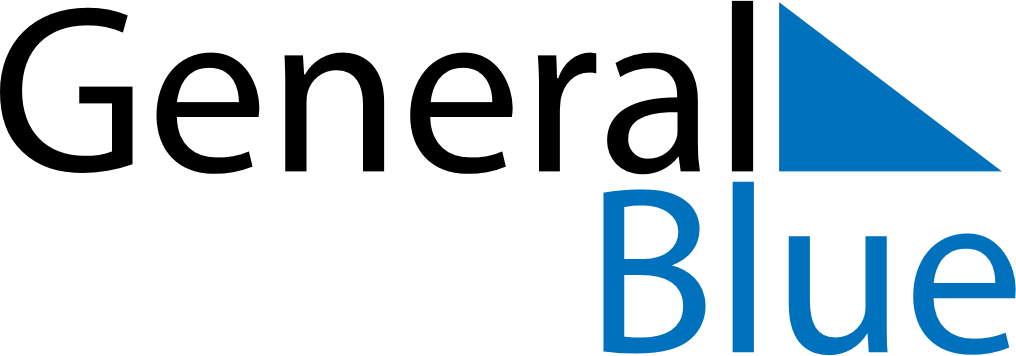 November 2022November 2022November 2022November 2022ColombiaColombiaColombiaSundayMondayTuesdayWednesdayThursdayFridayFridaySaturday123445678910111112All Saints’ Day1314151617181819Independence of Cartagena202122232425252627282930